UPTON BY CHESTER AND DISTRICT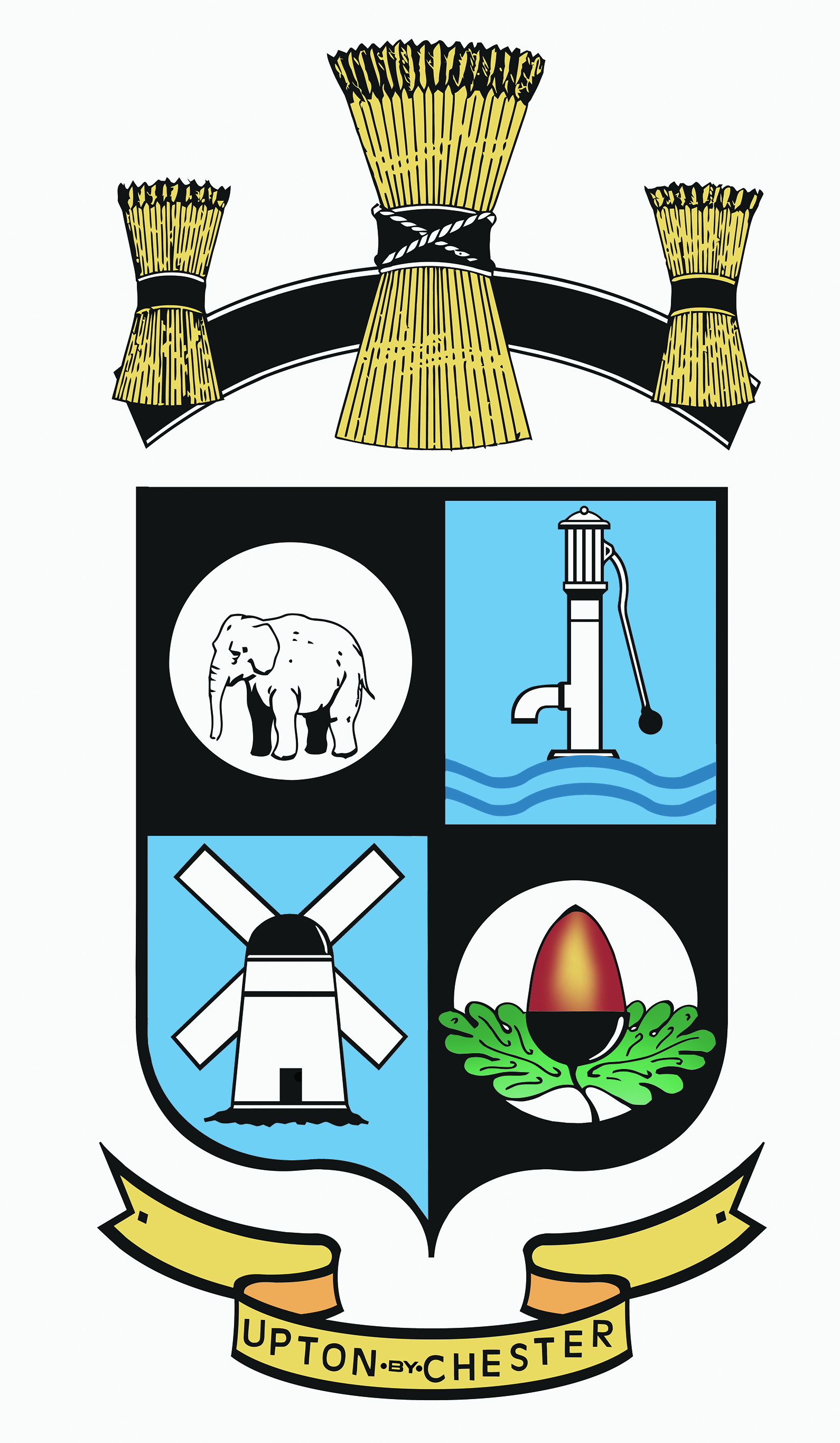 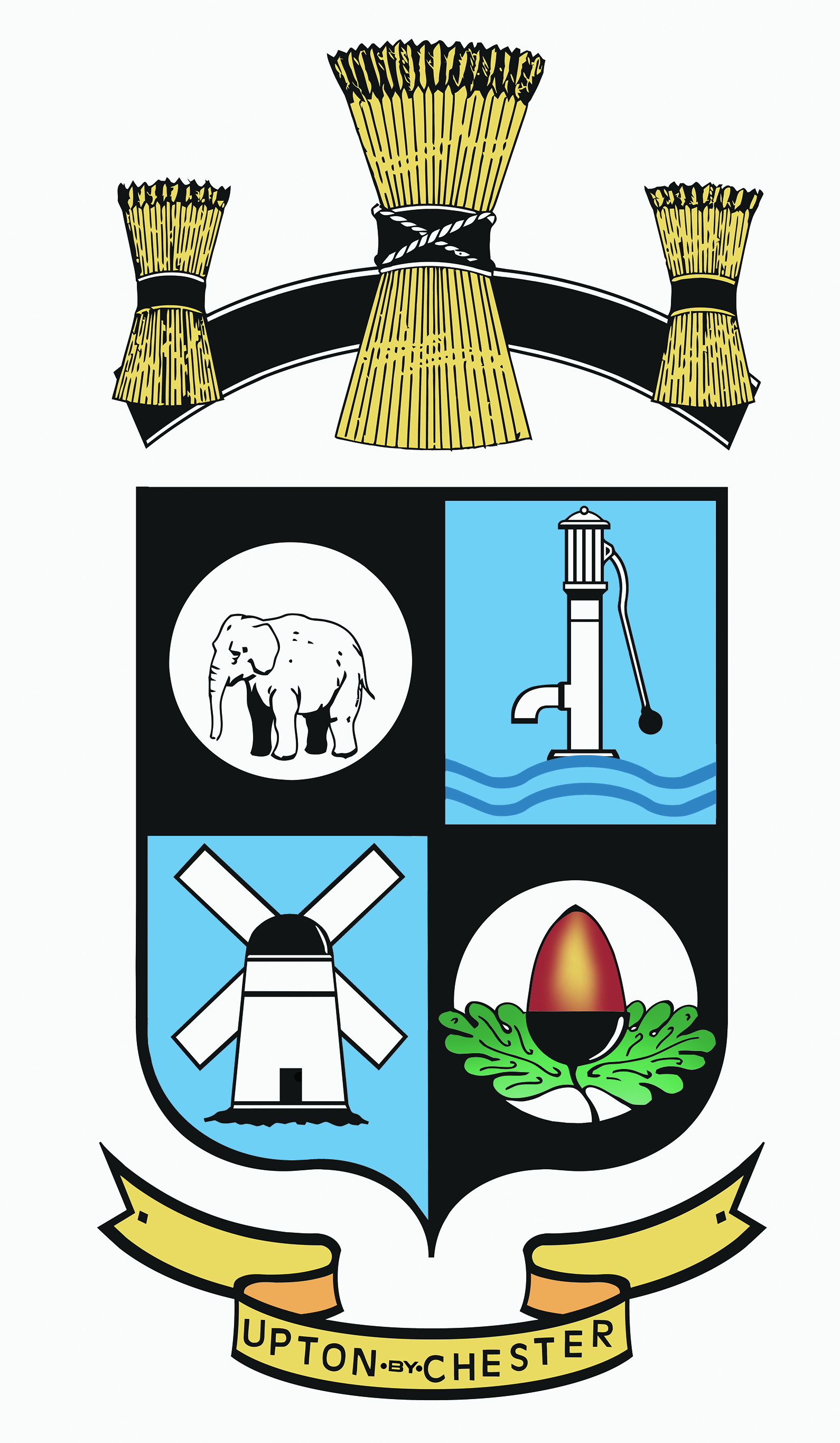  PARISH COUNCIL18 Gladstone RoadChesterCH1 4BY01244 39994007584415343Email suzi.a.pollard@btinternet.com or clerk@uptonbychester.org.ukDear Member,You are summoned to the Meeting of the Finance Committee of Upton by Chester & District Parish Council to be held at 7.30pm on Monday 16th October 2017 at Upton Pavilion, Wealstone Lane, Upton, Chester.The business to be transacted at the meeting is detailed on the agenda below. Please note that Standing Orders will apply at this meeting.  10.10.17				Signed………S Pollard………..						Clerk to the Parish Council1. APOLOGIES FOR ABSENCE.To receive apologies for absence as reported to the clerk.2. DECLARATIONS OF INTEREST.Members are invited to declare any interests they may have in any items on this agenda as per the Code of Conduct.3. MINUTES.To approve the Minutes of the Meeting held on 24th July 2017.4. CLERK’S REPORT.To receive a report from the clerk on the actions taken on the resolutions made at the last meeting.5. SIX MONTH BUDGET REVIEW.To receive an update on spending including the balance of ring-fenced funds (deferred from the last meeting). Enc.6. BUDGET 2018/19.To consider any changes required to the current budget setting procedure and agree any amendments ahead of the next meeting.7. SPONSORSHIP.To approve the amended draft sponsorship policy and make a recommendation to the full Parish Council. 8. ANNUAL AUDIT REPORT.To receive the Annual Audit Report, note recommendations and agree action as necessary.9. DATE AND TIME OF THE NEXT MEETING.To agree the date and time of the next meeting of the Finance Committee.